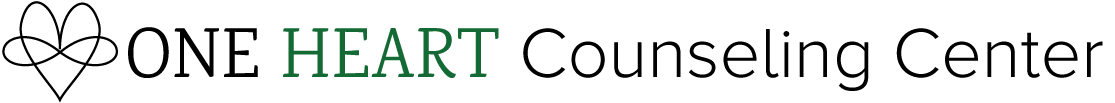 2100 N. Sepulveda Blvd., Ste. 27, Manhattan Beach, CA 90266Credit Card Authorization FormI _____________________ authorize One Heart Counseling Center, Inc.  to charge my credit card.                     (NAME)                                                                      I understand that my credit card may also be charged for late cancellations (less than 24 hours advance notice).  I understand that my therapist or the OHCC administrative assistant will inform me of occasions on which my credit card will be charged.  CREDIT CARD TYPE   ________________________________________CREDIT CARD #         ________________________________________CARD CV2 #               ______________EXPIRATION DATE    ______________BILLING ADDRESS     ________________________________________		        ________________________________________BILLING ZIP CODE     ________________________________________ NAME ON CARD      ________________________________________                                     (As it appears on card)____________________________________                              __________________SIGNATURE                                                                                         DATE